Дзяржаўная ўстанова адукацыі “Сярэдняя школа №16 г.Ліды”Творчы праектУсебеларускай маладзёжнай экспедыцыі“Маршрутамі памяці. Маршрутамі адзінства”“ГЕРОІ  ЗЯМЛІ  БЕЛАРУСКАЙ”(Гісторыя жыцця і дзейнасці ветэрана Вялікай Айчыннай вайны Лаўрукевіча Івана Іванавіча – настаўніка хіміі і біялогіі Ходараўскай сярэдняй школы)Падрыхтавалі:Луцэвіч Эмілія, Х “Б” клас,Дудзіч Маргарыта, VІІІ “А” класДУА “Сярэдняя школа №16 г.Ліды”КіраўнікЖвацель Таццяна Виктараўна,настаўніца  беларускай мовы і літаратуры, кіраўнік музея“Беларуская хатка”Дяржаўнай установы адукацыі          “СШ №16 г.Ліды”Ліда 2021ЗместУводзіны…………………………………………………………………………...31. Гады ваеннага ліхалецця…..…………………………………………………...42. Жыццё Лаўрукевіча Івана Іванавіча…………………………………………..53. У жыцці заўсёды ёсць месц подзвігу.…………………………………............64. Пасляваенная дзейнасць настаўніка-ветэрана Вялікай Айчыннай вайны….74. Заключэнне……………………………………………………………………...85. Спіс выкарыстанай літаратуры………………………………………………..96. Дадаткі…………………………………………………………………………10	УводзіныДля  сучаснай моладзі  Вялікая Айчынная вайна – гэта штосьці  з далёкага мінулага, з падручнікаў гісторыі. Ужо вельмі хутка наш народ будзе адзначаць 78-ую гадавіну Перамогі ў Вялікай Айчыннай вайне. На жаль, усё менш і менш застаецца тых, хто прынёс гэты мір на нашу спакутаваную зямю. Пра кожнага ветэрана можна напісаць кнігу, бо ў кожнага быў свой франтавы шлях, які ўліўся ў агульную перамогу над фашызмам. Хочацца больш даведацца пра такіх людзей, і менавіта сёння будзе ісці гутарка пра чалавека адной з самых лепшых прафесій, пра настаўніка – ветэрана Вялікай Айчыннай вайны Лаўрукевіча Івана Іванавіча. Настаўнікі – ветэраны вучылі нашых прабабуль і прадзядуль, і вельмі важна для нас больш даведацца пра тых, каго ўжо няма і хто яшчэ жывы, хто быў непасрэдным удзельнікам Вялікай Айчыннай вайны.	1. Гады ваеннага ліхалецця22 чэрвеня 1941 года… Гэты  дзень  запомніўся  ўсім, каму прыйшлося жыць у той цяжкі час. Нават цяпер, калі мы ўспамінаем ваеннае ліхалецце, перш за ўсё вяртаемся да гэтага самага доўгага і страшнага летняга дня. Гэты дзень падзяліў жыццё народа на мірнае і ваеннае. На нашу зямельку вайна прыйшла ціхім летнім ранкам. У чатыры гадзіны раніцы фашысцкія захопнікі вераломна парушылі дзяржаўную мяжу і абрынулі шквал снарадаў і бомб на мірныя гарады і вёскі, на палі і сенажаці. Гэты дзень змяніў лёсы не аднаго  пакалення людзей усяго свету.Не абмінула вайна і маленькую вёсачку Канюшаны, што ў Ходараўскім сельскім савеце. З першых дзён вайны сямёра  маладых мужчын з гэтай вёскі пайшлі абараняць нашу Радзіму. Сёння мы з гонарам успамінаем іх імёны: Ёда Павел Восіпавіч, Кавальчук Аляксандар Георгіевіч, Кучэйка Міхаіл Юр’евіч,  Высоцкі Міхаіл Міхайлавіч, Маладзіла Уладзімір Антонавіч, Кучэйка Міхаіл Вікенцьевіч, Дзянішчык Віктар Фадзеевіч, а Лаўрукевіч Іван Іванавіч быў партызанам. Кожнаму з іх вайна скалечыла жыццё, а Кучэйка Міхаіл Юр’евіч  атрымаў цяжкае раненне ў нагу і быў дэмабілізаваны дамоў без правай нагі.У гады вайны Лідскі раён знаходзіўся ў складзе Баранавіцкай вобласці, на тэрыторыі якой былі створаны чатыры партызанскія зоны: Івянецкая, Лідская, Стаўбцоўская і Шчучынская. На тэрыторыі Лідскага раёна  дзейнічалаі дзве брыгады і шаснаццаць партызанскіх атрадаў. Са з’яўленнем партызанскіх брыгад пытанне па забеспячэнні харчаваннем не мела сур’ёзнага значэння. Бо партызаны харчаваліся за кошт маёнткаў, разгромленых нямецкіх харчовых баз, заможнай часткі насельніцтва і не толькі. Партызанскія атрады сталі праводзіць гаспадарчыя  мерапрыемствы па нарыхтоўцы прадуктаў харчавання  шляхам  дабравольных збораў з мірнага насельніцтва.Мірнае насельніцтва ў раёнах дзеяння партызанскіх атрадаў  поўнасцю  дапамагала харчаваннем  і  забяспечвала  іх  ўсім  неабходным.2. Жыццё  Лаўрукевіча  Івана  Іванавіча да вайныНарадзіўся Лаўрукевіч Іван Іванавіч 4 студзеня 1924 года ў вёсцы Каношаны Лідскага раёна  Ходараўскага сельскага савета ў сям’і селяніна-бедняка. У родзе Лаўрукевічаў  існуе  цудоўная традыцыя: называць імем Іван сына. Так павялося ад пакалення да пакалення. Пра гэта расказала жыхарка гэтай жа вёскі Бартэль Таіса Іосіфаўна – родная сястра Зінаіды Іосіфаўны,  жонкі Івана Іванавіча. Ну дык вось, бацькі Івана Іванавіча  Паліна  і Іван Лаўрукевічы былі простыя вяскоўцы . Сям’ю гэту ў вёсцы называлі Іванкавы. Працавалі яны на сваёй гаспадарцы,  а пасля ўтварэння калгасаў – у калгасе.  З самага дзяцінства Іван праявіў схільнасць да навукі: стараўся добра вучыцца, быў вельмі цікаўным юнаком.Некалі ў сваёй аўтабіяграфіі Іван Іванавія пісаў, што ў 1936 годзе паступіў у Феліксаўскую пачатковую школу, а пасля яе заканчэння ў 1939 годзе паступіў у Жалудоцскую сямігодку. Пасля аб’яднання Заходняй Беларусі ў адзіную Савецкую дзяржаву ў 1939 годзе вучыўся ў Ходараўскай сямігодцы. Хлопец на выдатна скончыў пачатковую школу. Пешы настаўнік Івана Іванавіча Сяргееў Андрэй Ануфрыевіч,  ці  па-вяскаваму Андрук,  заўсёды  хваліў  хлопца  за яго здольнасці і талент. Вучобу ў сямігодцы перарвала Вялікая Айчынная вайна.Калі пачалася Вялікая Айчынная вайна, Івану споўнілася  сямнаццаць гадоў. Таму юнак і не быў прызваны ў рады Савецкай Арміі.У сям’і  Паўліны і Івана Лаўрукевічаў было двое дзяцей: дачка Таццяна і сын Іван. Іван быў старэйшым, таму найчасцей дапамагаць бацьку даводзілася яму.У сямнаццацігадовым узросце  з Іванам здарылася няшчасце. Напярэдадні зімы 1941 года Іван дапамагаў бацьку ў нарыхтоўцы дроў на зіму і пашкодзіў указальны палец на правай руцэ. Палец быў ампуціраваны,  а Іван  быў прызнаны непрыгодным да вайсковай службы.3. У жыцці заўсёды ёсць месца подзвігуПра ваеннае жыццё Лаўрукевіча Івана Іванавіча расказала яго сваячка Бартэль Таіса Іосіфаўна: -Пра сувязь сям’і Іванкавых (так называлі сям’ю Лаўрукевічаў  аднавяскоўцы) з партызанамі ніхто з нас не ведаў. Жылі яны так, як і ўсе ў той нялёгкі час. Немцаў у вёсцы не было, а вось паліцаі былі, і не адзін. І вось аднойчы наранку, мусіць, восенню 1942 года да нас прыбегла Паўлінка, маці Івана Іванавіча,  і,  плачучы,  паведаміла  пра тое,  што  і сына,і мужа яе арыштавалі. Паліцаі звязалі іх абоіх і павезлі ў Жалудок, бо там была нямецкая камендатура, а з камендатуры на цягніку разам з іншымі арыштаванымі нашых Іванаў павезлі ў Ліду. Там іх вельмі моцна білі, пыталі пра сувязь з партызанамі. Два тыдні трымалі мужчын  фашысты ў турме. Потым Іванкавы  вярнуліся дахаты. Мы не пыталіся ў іх пра тое, як ім удалося вызваліцца з палону. Стары Іванка пасля арышту доўга  яшчэ  хварэў.Толькі  ўжо калі скончылася вайна, Паўлінка  неяк  пад вялікім сакрэтам  расказала маёй  маме (пасля яны сталі сванькамі), што  яна пякла хлеб, а стары Іванка з сынам насілі яго партызанам. Нехта пра гэта неяк пранюхаў і данёс паліцаям, але паліцаі іх з хлебам не злавілі, а толькі паверылі слухам і хацелі выслужыцца перад немцамі, вось і схапілі Іванкавых.Вайна скончылася,  і колькі жыў Іван Іванавіч,  самым святым, вялікім святам  для  яго быў Дзень Перамогі. Да яго ён і рыхтаваўся,  і  адзначаў гэтае свята  так,  як мы  Каляды  ці  Вялікдзень.  4. Пасляваенная дзейнасць настаўніка-ветэрана Вялікай Айчыннай вайны  Лаўрукевіча Івана ІванавічаУ фондзе ўпраўлення адукацыі Лідскага раёна ёсць уласная справа на звольненых працаўнікоў  аддзела  народнай  адукацыі  Лідскага райвыканкама за 1975-1979 гады .У гэтай справе аўтабіяграфія Лаўрукевіча Івана Іванавіча, дзе ён піша, што ў 1944годзе, калі тэрыторыя была вызвалена ад фашыстаў, ён стаў працаваць загадчыкецкам Карпецкай пачатковай школы, а  21 снежня 1944 года паступіў вучыцца ў Лідскае педагагічнае вучылішча, якое  скончыў у 1945 годзе. У 1945 годзе працаваў загадчыкам  Ходараўскай пачатковай школы. У 1946 годзе быў пераведзены ў Канюшанскую пачаткстовую школу таксама загадчыкам. У 1948 годзе  паступіў у Гродзенскі педагагічны інстытут на філалагічны факультэт і быў пераведзены настаўнікам рускай мовы ў Ходараўскую сямігадовую школу, а ў 1953 годзе скончыў педагагічны ўніверсітэт. 1948 год у аўтабіяграфіі значыцца як год паступлення ў рады ВЛКСМ. Кандыдатам у члены КПСС  малады настаўнік быў прыняты ў 1954 годзе, а ў маі 1955 года стаў членам КПСС. У 1954 годзе  ў Івана Іванавіча з’явілася сям’я. У гэты час ён працаваў дырэктарам Арлянскай сярэдняй школы, а жонкай маладога настаўніка стала Лук’ян Зінаіда Іосіфаўна, якая таксама як і Іван Іванавіч была ўражэнкай вёскі Канюшаны. Хутка ў настаўніцкай сям’і нарадзіўся сын, якому было дадзена імя Іван. Усяго ў сям’і было трое дзяцей: сын Іван, сын Мікалай і сын Анатоль. У 1954 годзе Іван Іванавіч паступае ў БДУ імя Леніна і ў 1960 годзе  атрымлівае дыплом  з кваліфікацыяй настаўніка біялогіі і хіміі сярэдняй школы. У 1965 годзе працуе над тэмай дысертацыи “Влияние экологических факторов на урожай корней сахарной свеклы» .Педагагічны стаж Івана Іванавіча складае 16 гадоў. За сваю нялёгкую працу настаўнік быў узнагароджаны  Ганаровай граматай Міністэрства адукацыі БССР і значком “ Выдатнік народнай адукацыі Беларускай ССР”. Напярэдадні  пераходу на працу старшынёй Ходараўскага сельскага савета Лаўрукевіч Іван Іванавіч 5 гадоў выкладаў хімію ў 5-10 класах. Скончыў настаўніцкую працу ў 1973 годзе.Другой малой радзімай Івана Іванавіча была вёска Ходараўцы. Памёр ён 24 сакавіка 2001 года і пахаваны на могілках каля вёскі Зіновічы, што ў Лідскім раёне .Ва ўласнай справе Івана Іванавіча Лаўрукевіча ёсць такі запіс:1) Удзельнічаў у партызанскім руху і падпольнай рабоце  сувязным у атрадзе імя Варашылава ў Жалудоцкім раёне.2) У лістападзе 1942 года быў палітзаключоным у нямецкай турме  ў г. Лідзе за сувязь з партызанамі.5. ЗаключэннеУ ходзе даследавання жыцця і дзейнасці настаўніка-ўдзельніка Вялікай Айчыннай вайны Лаўрукевіча Івана Іванавіча я ўбачыла, які нялёгкі і цікавы лёс быў у гэтага чалавека. Вусныя і пісьмовыя ўспаміны пра яго – яркі  прыклад подзвігу народа ў часы вайны і ў мірны час. 6. Спіс выкарыстанай літаратуры1. Памяць: Ліда. Лідскі р-н: Гіст.- дак. Хронікі гарадоў і раёнаў Беларусі / Рэдкал.: В. Г. Баранаў і інш.; Маст. Э.Э.Жакевіч. – Мн.: Беларусь, 2004. – 566 с.: іл. 2. Лічные дела на уволенных на буквы “Л” – “М” за 1975 – 1970 годы на 255 лістах.6. Дадаткі		      Дадатак 1.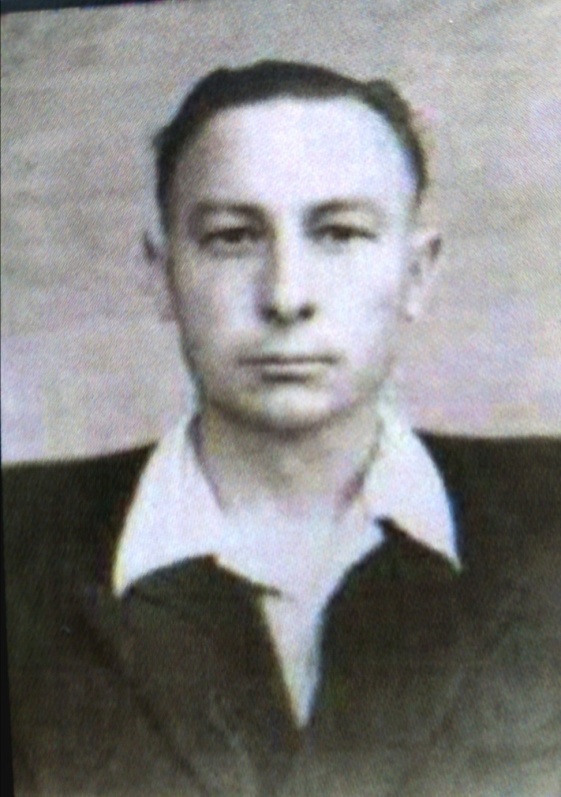 Лаўрукевіч Іван Іванавіч	                                   Дадатак 2.	                                 Дадатак 2.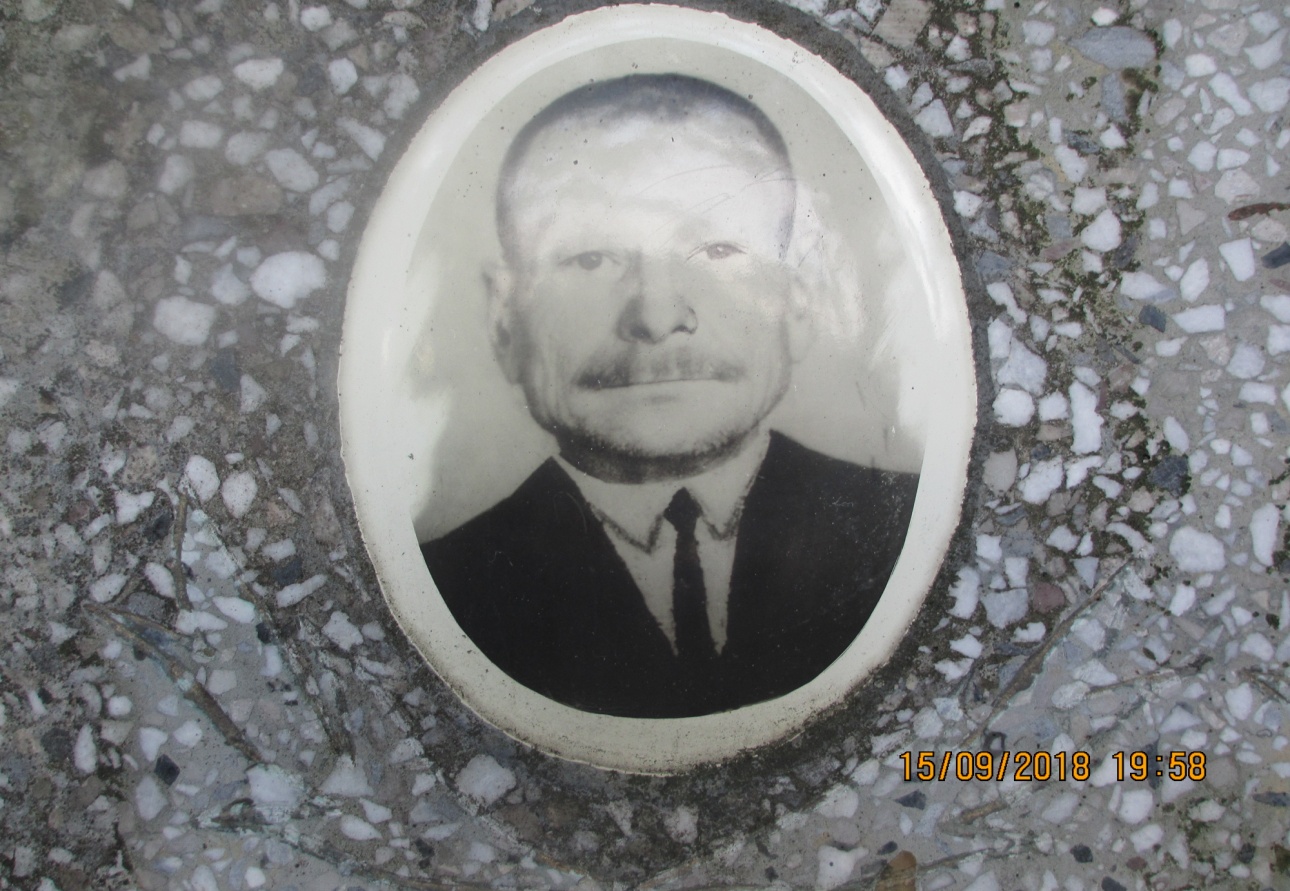 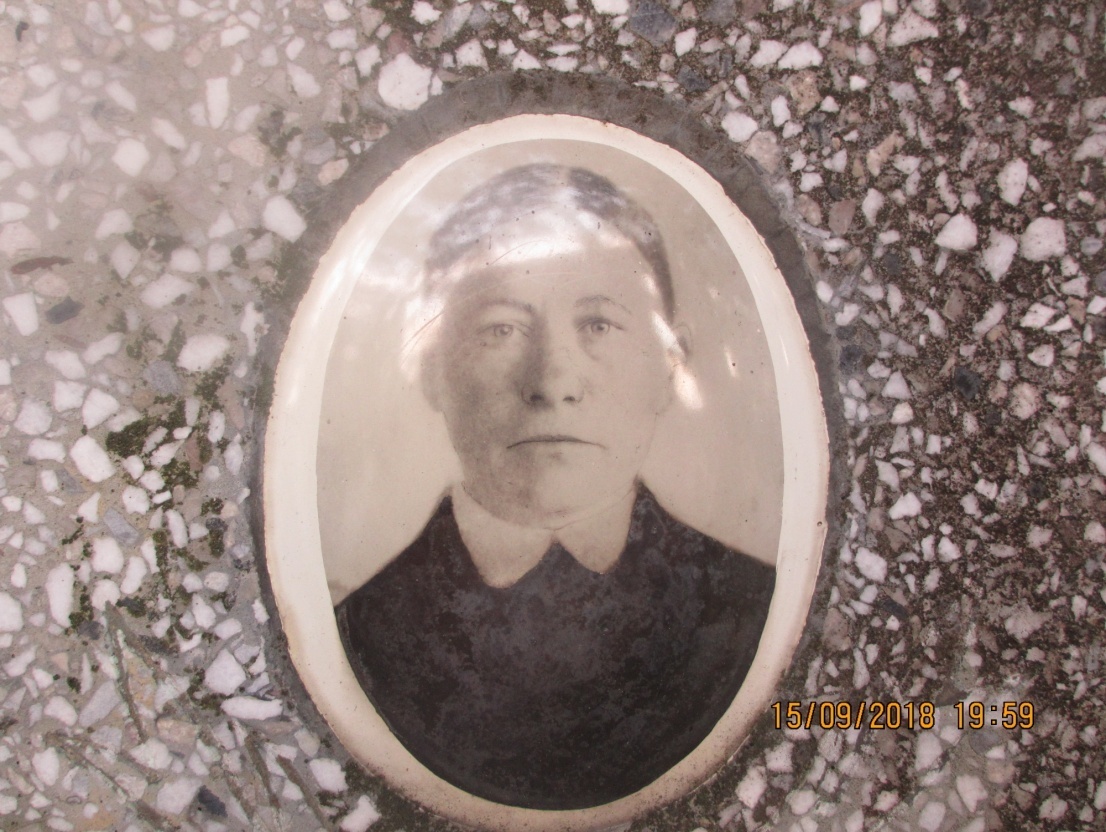 Маці							БацькаЛаўрукевіч Паліна АляксандраўнаЛаўрукевіч Іван Іванавіч         	                   Дадатак 3.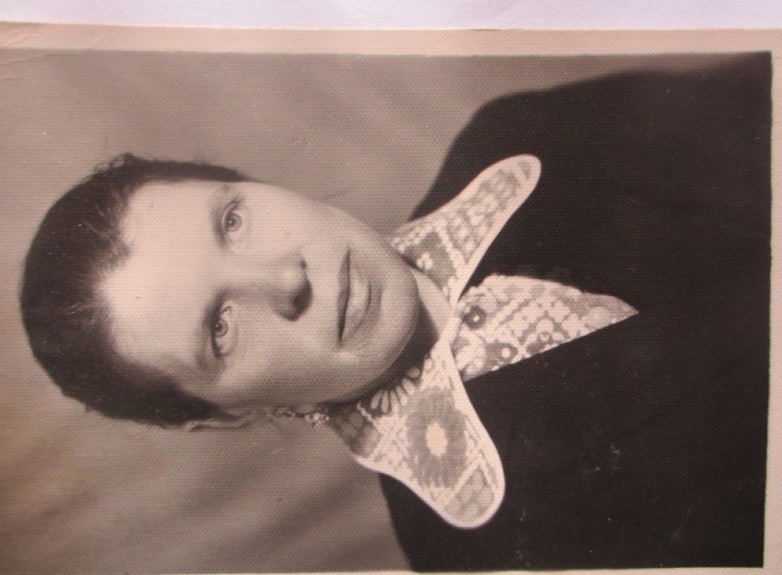 Бартэль Таіса Іосіфаўна – малодшая сястра Зінаіды Іосіфаўны – жонкі Лаўрукевіча Івана Іванавіча                                                Дадатак 4.     Старонкі ўласнай справы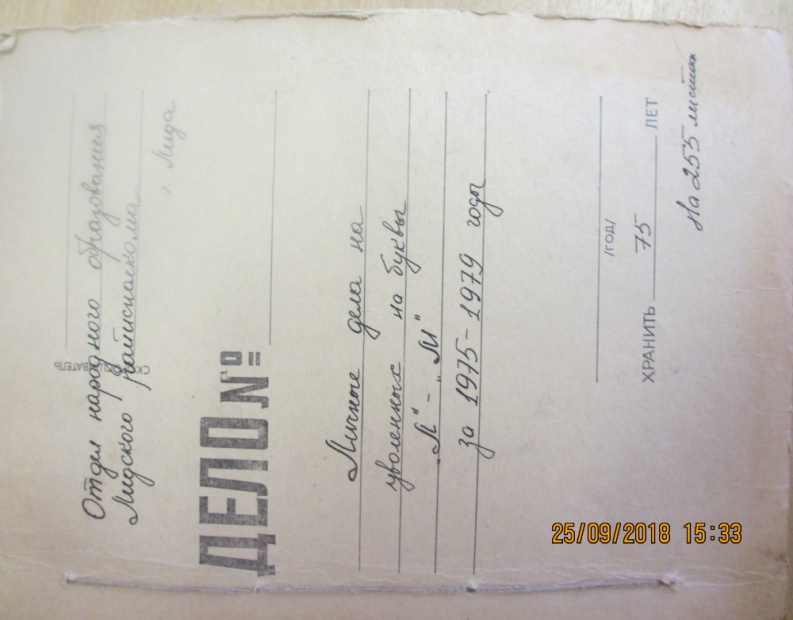 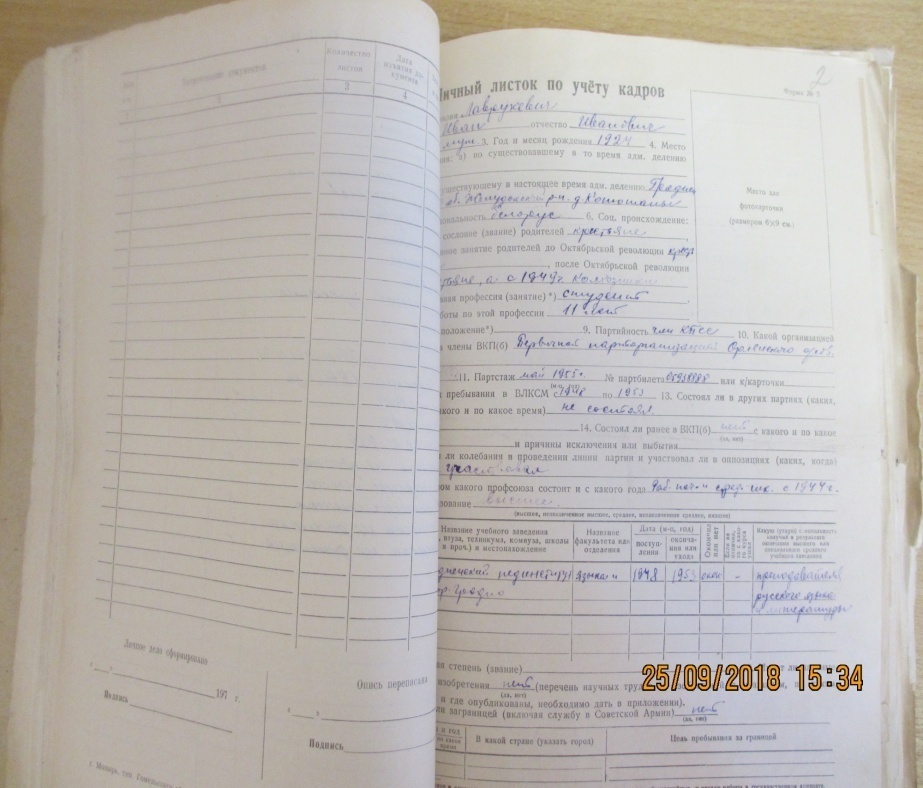 Дадатак 5.    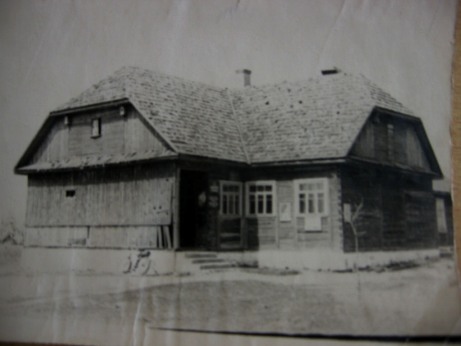 		Ходораўская сямігадовая школа 1944 год 	                    Дадатак 6.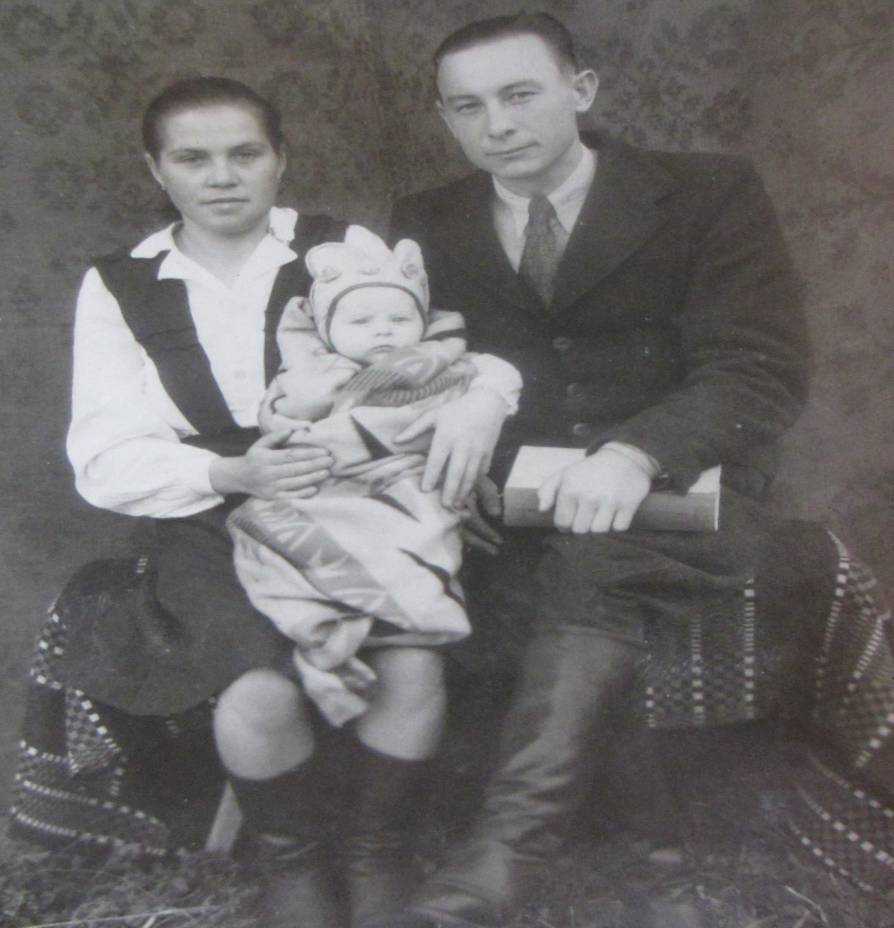                   Сям’я маладога настаўніка                                                                                                                   Дадатак 7.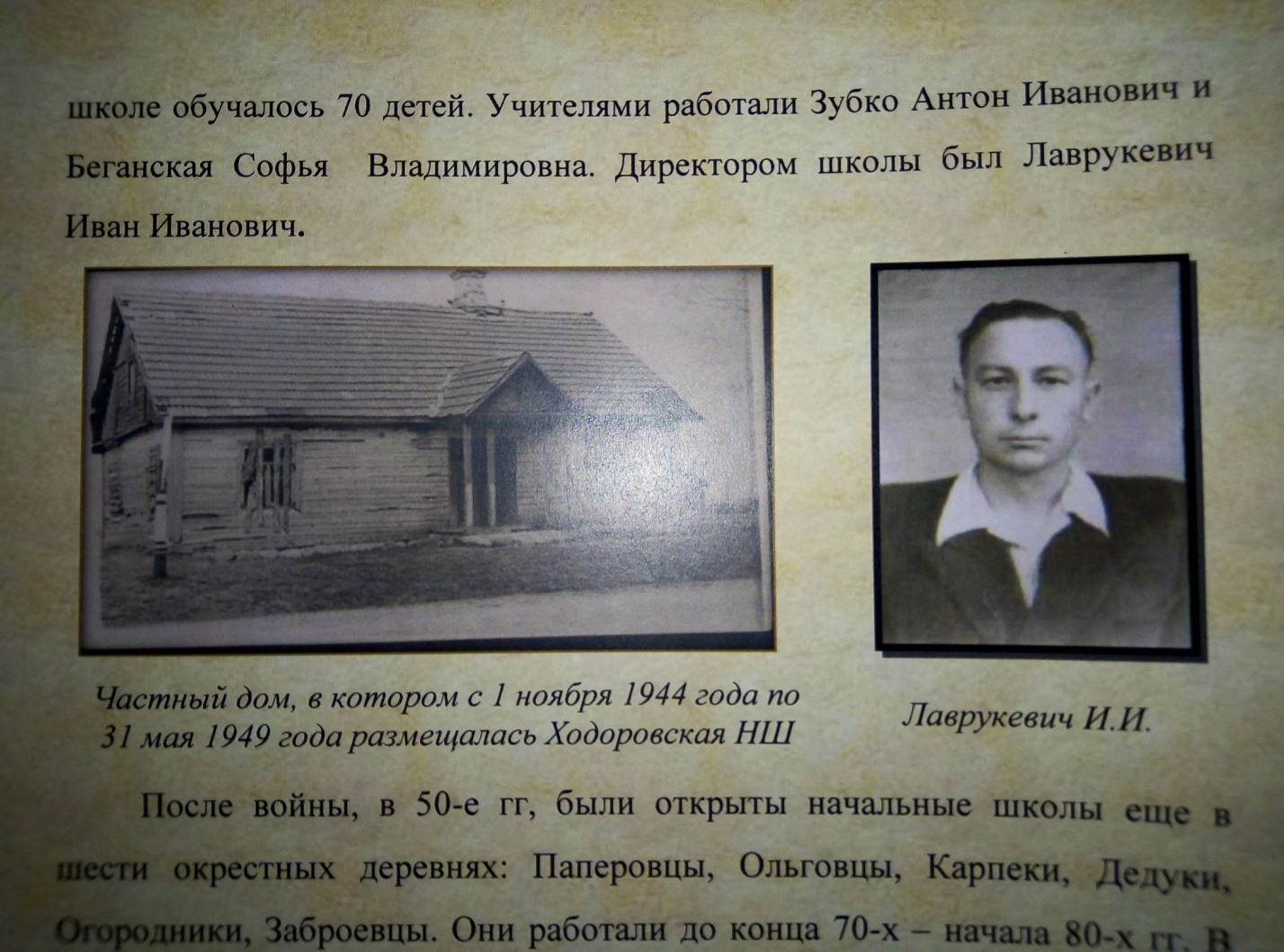 	                       Дадатак 8.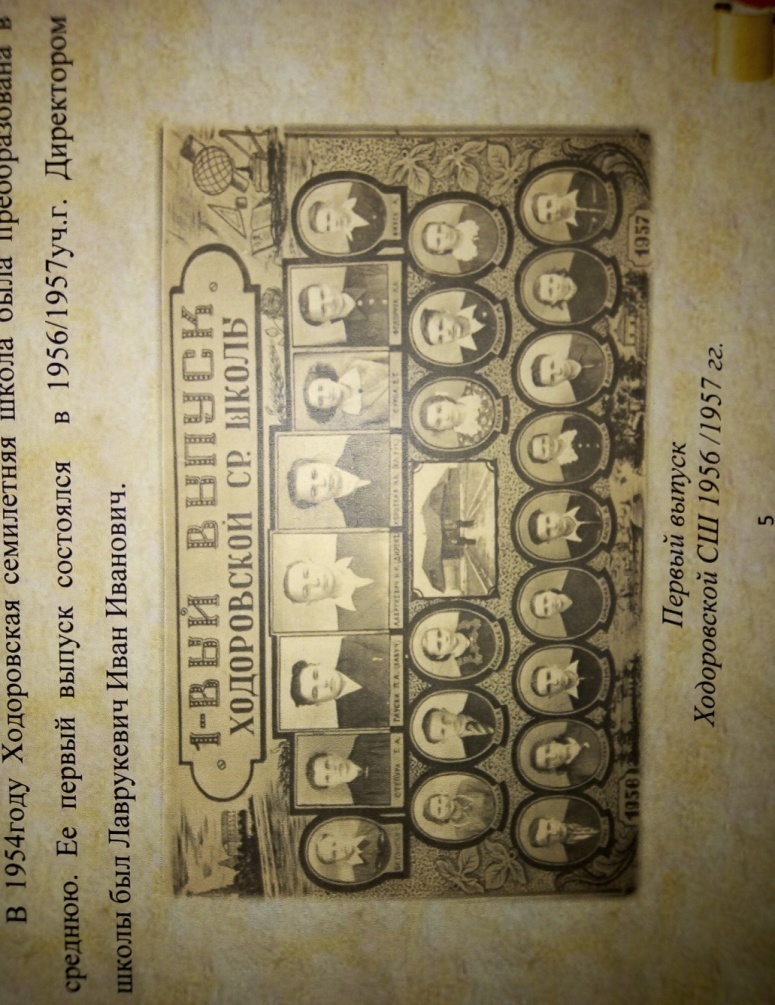 